Stagione Sportiva 2023/2024Comunicato Ufficiale N° 207 del 29/03/2024SOMMARIOSOMMARIO	1COMUNICAZIONI DELLA F.I.G.C.	1COMUNICAZIONI DELLA L.N.D.	1COMUNICAZIONI DEL COMITATO REGIONALE	1Modifiche al programma gare del 03/04/2024	2NOTIZIE SU ATTIVITÀ AGONISTICA	2COMUNICAZIONI DELLA F.I.G.C.COMUNICAZIONI DELLA L.N.D.COMUNICAZIONI DEL COMITATO REGIONALEATTIVITA’ SCOLASTICA PROGETTO “VALORI IN RETE” FINALE REGIONALE “RAGAZZE IN GIOCO” E “TUTTI IN GOAL”Sabato 6 aprile 2024, con ritrovo alle ore 8:50, presso il centro sportivo “Paolinelli” di Ancona, via Schiavoni, snc – località Baraccola Sud, alla presenza del Coordinatore Federale Regionale Marche FIGC/SGS Floriano Marziali e del Delegato Regionale dell’Attività Scolastica Giacomo Gentilucci, si terranno le finali regionali dei progetti “RAGAZZE IN GIOCO” e “TUTTI IN GOAL”.Alla manifestazione parteciperanno i seguenti Istituti Scolastici:- PROGETTO “Ragazze in Gioco”:ISTITUTO COMPRENSIVO STATALE "GIACOMO LEOPARDI" COLLI AL METAUROISTITUTO COMPRENSIVO “G. SOLARI” LORETOISTITUTO COMPRENSIVO “CORINALDO” CORINALDO- PROGETTO “Tutti in Goal”:ISTITUTO COMPRENSIVO “G. SOLARI” LORETOISTITUTO COMPRENSIVO “CORINALDO” CORINALDOPROGRAMMA DELLA MANIFESTAZIONEOre 9:15 – saluti istituzionali ed inizio manifestazioneOre 9:30 – primo incontro “Ragazze in GiocoOre 10:00 – primo incontro “Tutti in Goal”Ore 10:30 – Pausa e merendaOre 10:45 – secondo incontro “Ragazze in Gioco”Ore 11:15 –secondo incontro “Tutti in Goal”Ore 11:45 – terzo incontro “Ragazze in Gioco”Ore 12:15 – Saluti finali e fine della manifestazioneGli Istituti Scolastici che risulteranno vincitori dei due progetti parteciperanno alla finale nazionaleModifiche al programma gare del 03/04/2024CAMPIONATO JUNIORES UNDER 19 REGIONALEVisti gli accordi societari intervenuti le seguenti gare vengono disputate come segue:S.S. MACERATESE 1922/VIGOR CASTELFIDARDO-O ASD inizia ore 15,30CAMPIONATO UNDER 15 GIOVANISSIMI REGIONALEVisti gli accordi societari intervenuti le seguenti gare vengono disputate come segue:RECANATESE S.R.L./ROBUR A.S.D. inizia ore 19,00NOTIZIE SU ATTIVITÀ AGONISTICAJUNIORES UNDER 19 REGIONALERISULTATIRISULTATI UFFICIALI GARE DEL 28/03/2024Si trascrivono qui di seguito i risultati ufficiali delle gare disputateRISULTATI UFFICIALI GARE DEL 27/03/2024Si trascrivono qui di seguito i risultati ufficiali delle gare disputateGIUDICE SPORTIVOIl Giudice Sportivo Avv. Agnese Lazzaretti, con l'assistenza del segretario Angelo Castellana, nella seduta del 29/03/2024, ha adottato le decisioni che di seguito integralmente si riportano:GARE DEL 27/ 3/2024 PROVVEDIMENTI DISCIPLINARI In base alle risultanze degli atti ufficiali sono state deliberate le seguenti sanzioni disciplinari. CALCIATORI NON ESPULSI SQUALIFICA PER UNA GARA EFFETTIVA PER RECIDIVITA' IN AMMONIZIONE (V INFR) AMMONIZIONE (III INFR) AMMONIZIONE (II INFR) GARE DEL 28/ 3/2024 PROVVEDIMENTI DISCIPLINARI In base alle risultanze degli atti ufficiali sono state deliberate le seguenti sanzioni disciplinari. CALCIATORI ESPULSI SQUALIFICA PER TRE GARE EFFETTIVE Espulso per proteste, rivolgeva all'arbitro, urlando, espressione ingiuriosa, reiterando un comportamento irriguardoso ed ingiurioso nei confronti del direttore di gara. SQUALIFICA PER UNA GARA EFFETTIVA CALCIATORI NON ESPULSI AMMONIZIONE CON DIFFIDA (IV INFR) AMMONIZIONE (III INFR) 		IL SEGRETARIO				IL GIUDICE SPORTIVO                    F.to Angelo Castellana				 F.to Agnese LazzarettiLe ammende irrogate con il presente comunicato dovranno pervenire a questo Comitato entro e non oltre il 08/04/2024.Pubblicato in Ancona ed affisso all’albo del Comitato Regionale Marche il 29/03/2024.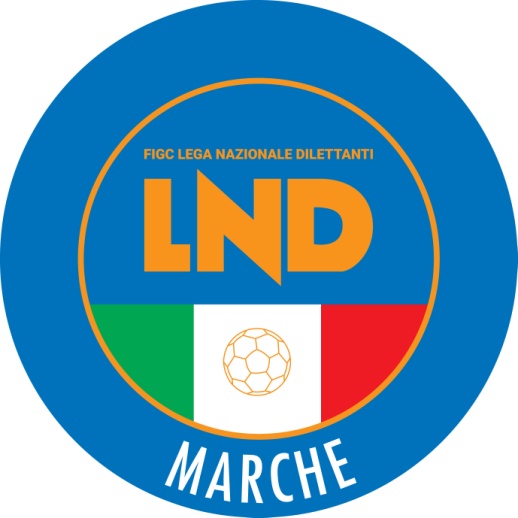 Federazione Italiana Giuoco CalcioLega Nazionale DilettantiCOMITATO REGIONALE MARCHEVia Schiavoni, snc - 60131 ANCONACENTRALINO: 071 285601 - FAX: 071 28560403sito internet: www.figcmarche.it                         e-mail: cr.marche01@lnd.itpec: marche@pec.figcmarche.itPESARESI FEDERICO(MONTEFANO CALCIO A R.L.) SABBATINI PEVERIER RICCARDO(I.L. BARBARA MONSERRA) SIMONETTI ALESSIO(I.L. BARBARA MONSERRA) MORRESI TOMMASO(MONTEFANO CALCIO A R.L.) MARASCA YURI(MONTEFANO CALCIO A R.L.) STRINATI CHRISTIAN(FABRIANO CERRETO) NATALI TOMMASO(FABRIANO CERRETO) LIUZZI PAOLO(FABRIANO CERRETO) DE MAIO LORENZO(VIGOR CASTELFIDARDO-O ASD) PERINI GABRIEL(FABRIANO CERRETO) GRAYAA BOURAOUI(VIGOR CASTELFIDARDO-O ASD)   Il Segretario(Angelo Castellana)Il Presidente(Ivo Panichi)